Tuesday Challenge question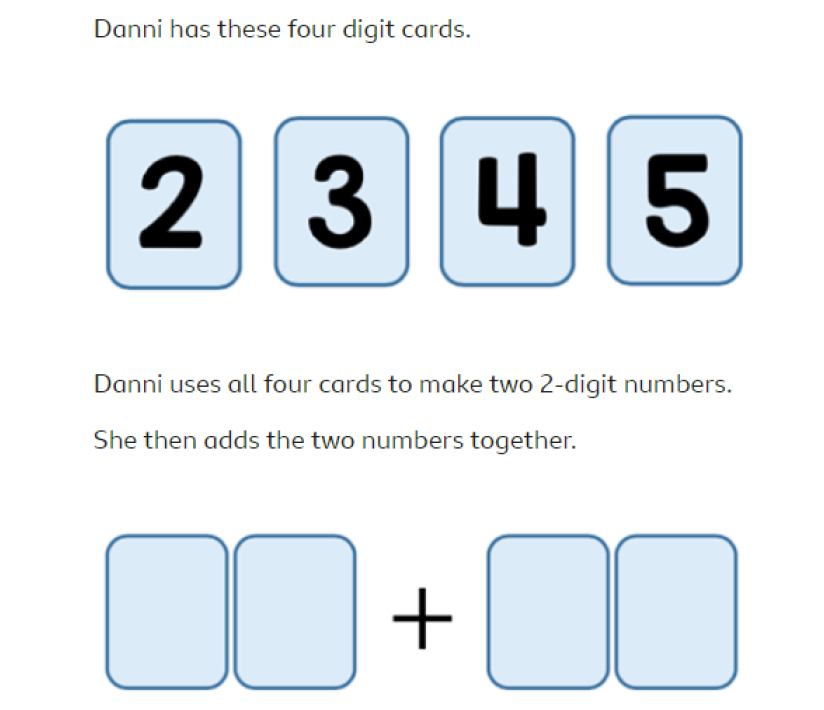 